Технологическая карта урокаПредмет:     ИнформатикаКласс           5 УМК            Босова Л.Л. Тема урока  Представление информации в форме таблицТип урока__ Урок открытия нового знанияСсылки на использованные интернет-ресурсыЭлектронное приложение к учебнику Информатика 5 кл.: http://metodist.lbz.ru/authors/informatika/3/eor5.phpФизкультминутка - http://www.youtube.com/watch?t=68&v=8wwfctNx0GIРисунки, используемые в презентации:http://detki23.blogspot.ru/2011/04/blog-post_10.htmlhttp://www.e-reading.club/bookreader.php/1013804/Beyts_-_Lechenie_plohogo_zreniya_bez_pomoschi_ochkov.htmlhttp://www.my-zozh.ru/wp-content/uploads/Mineralnye_veshestva.jpghttp://i-ne-znay-english.ru/wp-content/uploads/2012/11/shop_items_catalog_image3893.jpgДидактическое обеспечение урокаКроссворд - http://learningapps.org/display?v=psuwk82qj01Приложение 1Приложение 2Приложение 2.Вариант 1Задание: Преобразуйте текстовую информацию в табличную.  Дайте названия столбцам и заполните таблицу.Столица России – Москва. Государственный язык России – русский. Площадь России – 17075400 км2. Столица Великобритании – Лондон. Государственный язык Великобритании – английский. Площадь Великобритании – 244820 км2. Столица Испании – Мадрид. Государственный язык Испании  –испанский. Площадь Испании – 504782 км2.  Столица Греции – Афины. Государственный язык Греции – греческий. Площадь Греции – 131940 км2. Столица Румынии – Бухарест. Государственный язык  Румынии – румынский. Площадь Румынии – 237500 км2.Вариант 2Задание: Преобразуйте текстовую информацию в табличную.  Дайте названия столбцам и заполните таблицу.Готовясь к путешествию, Незнайка закупил 10 литров кока-колы, 5 литров лимонада и 10 литров фанты. Винтик и Шпунтик вместе купили 13 литров лимонада 3 литра кока-колы и 10 литров фанты. Торопыжка — 6 литров фанты, 11 — кока-колы и 12 – лимонада. Поэт Цветик — 20 литров фанты, 2 литра кока-колы и 4 литра лимонада.Вариант 3Задание: Преобразуйте текстовую информацию в табличную.  Дайте названия столбцам и заполните таблицу.Во время каникул веселые человечки отправились путешествовать на разных видах транспорта. Незнайка проплыл 50 км на пароходе, проехал 40 км на поезде и пролетел 100 км на самолете. Поэт Цветик проплыл на пароходе 100 км и проехал на поезде 20 км. Торопыжка пролетел на самолете 200 км и проехал поездом 10 км. Доктор Медуница проехала на поезде 30 км и проплыла на пароходе 60 км.Цель урокаСодержательнаяСодержательнаяДеятельностнаяДеятельностнаяРазвивающаяРазвивающаяЦель урокарасширить у учащихся представления о таблицахрасширить у учащихся представления о таблицахотработать навыки работы с ИКТотработать навыки работы с ИКТразвитие творческой личностиразвитие творческой личностиЗадачиОбразовательныеРазвивающие:Развивающие:Воспитательные:Воспитательные:ЗдоровьесберегающаяЗадачидать представление о таблице как очень удобной форме структурирования однотипной текстовой информации;актуализировать умения создания простых таблиц средствами текстового процессораразвивать умение представлять информацию в табличной формеповышать мотивацию учащихся к дальнейшему изучению  предмета.развивать умение представлять информацию в табличной формеповышать мотивацию учащихся к дальнейшему изучению  предмета.воспитывать познавательную активность, умение работать сообща в парах;воспитывать познавательную активность, умение работать сообща в парах;сохранять здоровье ребёнка через проведение физкультминуток,  создавать благоприятные психологические условия  обучения.Планируемые результатыПредметныеПредметныеЛичностныеЛичностныеМетапредметныеМетапредметныеПланируемые результатыЗнать представление о структуре таблицыУметь создавать простые таблицыЗнать представление о структуре таблицыУметь создавать простые таблицычувство личной ответственности за качество окружающей информационной средычувство личной ответственности за качество окружающей информационной средыОсновы ИКТ-компетентности;Умение применять таблицы для представления разного рода однотипной информацииОсновы ИКТ-компетентности;Умение применять таблицы для представления разного рода однотипной информацииУУДЛичностныеРегулятивныеРегулятивныеКоммуникативныеКоммуникативныеПознавательныеУУДучебно-познавательный интерес к табличной форме представления информациицелеполагание и планирование путей достижения целей; учитывают ориентиры действия, выделенные учителем в новом учебном материалецелеполагание и планирование путей достижения целей; учитывают ориентиры действия, выделенные учителем в новом учебном материалепроявляют активность во взаимодействии друг с другом для решения коммуникативных задачпроявляют активность во взаимодействии друг с другом для решения коммуникативных задачприменяют таблицы для представления разного рода однотипной информации с использованием компьютерных средствРесурсы, оборудование и материалыПроектор,  компьютеры для учащихся, карточки, учебникПроектор,  компьютеры для учащихся, карточки, учебникПроектор,  компьютеры для учащихся, карточки, учебникПроектор,  компьютеры для учащихся, карточки, учебникПроектор,  компьютеры для учащихся, карточки, учебникПроектор,  компьютеры для учащихся, карточки, учебникИспользуемые педагогические технологии,  методы и приемыПедагогические технологии: информационно-коммуникационные, здоровьесберегающиеМетоды и приемы: создание ситуации занимательности, словесный, иллюстративный, информационно-поисковый, проблемно-поисковый.Педагогические технологии: информационно-коммуникационные, здоровьесберегающиеМетоды и приемы: создание ситуации занимательности, словесный, иллюстративный, информационно-поисковый, проблемно-поисковый.Педагогические технологии: информационно-коммуникационные, здоровьесберегающиеМетоды и приемы: создание ситуации занимательности, словесный, иллюстративный, информационно-поисковый, проблемно-поисковый.Педагогические технологии: информационно-коммуникационные, здоровьесберегающиеМетоды и приемы: создание ситуации занимательности, словесный, иллюстративный, информационно-поисковый, проблемно-поисковый.Педагогические технологии: информационно-коммуникационные, здоровьесберегающиеМетоды и приемы: создание ситуации занимательности, словесный, иллюстративный, информационно-поисковый, проблемно-поисковый.Педагогические технологии: информационно-коммуникационные, здоровьесберегающиеМетоды и приемы: создание ситуации занимательности, словесный, иллюстративный, информационно-поисковый, проблемно-поисковый.Ход (этапы) урока, цель этапа урока, времяДеятельность учителяДеятельность учащихсяДеятельность учащихсяДеятельность учащихсяДеятельность учащихсяДеятельность учащихсяДеятельность учащихсяХод (этапы) урока, цель этапа урока, времяДеятельность учителяПознавательнаяПознавательнаяКоммуникативнаяКоммуникативнаяРегулятивнаяРегулятивнаяХод (этапы) урока, цель этапа урока, времяДеятельность учителяОсуществляемые действияФормируемые способы деятельностиОсуществляемые действияФормируемые способы деятельностиОсуществляемые действияФормируемые способы деятельностиОрганизационный моментПриветствие, фиксация отсутствующих; - проверка подготовленности уч-ся к учебному занятию; - организация внимания школьниковОтвет на приветствие учителяВыделение существенной информации из слов учителяВзаимодействие с учителемУмение организовывать и планировать учебное сотрудничество с учителемцелеполаганиеУмение настраиваться на урокактуализация знанийОрганизация беседы с классомВопросы:- Чтоб вы понимаете под текстовым документом?- Перечислите основные этапы подготовки текстового документа на компьютере?- Как можно преобразовать текст на этапе его редактирования?- Для чего необходимо осуществлять форматирование текста?Ответы на вопросыумение давать определение понятиям, устанавливать причинно-следственные связиОтветы на вопросыосознанно строить речевое высказывание в соответствии с задачами коммуникацииРазвитие регуляции учебной деятельностиРегуляция учебной деятельностиподготовка учащихся к активному и сознательному усвоению нового материалаСоздание проблемной ситуации, в результате которого обучающиеся самостоятельно выдвинут цели урока в виде вопросов или гипотез.(предлагает учащимся совместно разгадать кроссворд. Слово, которое получится по вертикали - тема урока)- Вы догадались, о чем пойдет речь на уроке?- какую цель мы наметим?Выдвижение вариантов формулировок цели, участие в их обсуждении. Умение определять общую цель и пути ее достиженияОбсуждение, взаимодействие в коллективеУмение сотрудничать, вступать в дискуссию, анализировать, доказывать, отстаивать свое мнение.целеполаганиеУмение ставить цели, планировать свою работу.предвидеть возможности получения конкретного результатаИзучение новых знаний и новых способов деятельностиОрганизация беседы.Предлагает учащимся прочитать текст (приложение 1 слайд 2) и ответить на вопросы:сколько человек пытались прогнать дракона за каждое из столетий в отдельности сколько человек пытались прогнать дракона за все 4 века вместе; сколько среди пытавшихся прогнать дракона было царевичей, сколько среди пытавшихся прогнать дракона было королевичей сколько среди пытавшихся прогнать дракона было простых рыцарей; - Чтобы правильно ответить на поставленные вопросы, вам придется перечитать этот текст несколько раз. Чтение текста, ответы на вопросыПоиск и выделение информации.Обсуждение Умение слушать и вступать в диалогОтветы на вопросыПринимают и сохраняю учебную задачуИзучение новых знаний и новых способов деятельностиПоказывает преимущество табличного способа представления информации- А теперь давайте рассмотрим таблицу, в которой представлена эта же самая информация и ответим на эти же вопросы. (Приложение 1 слайд 3)Анализируют таблицу, дают ответы на вопросы, сравнивают табличный и текстовый способы представления информацииФормирование представлений о таблице, как одной из наглядных форм представления информацииОтвечают на вопросыУмение слушать собеседника и вести диалог, излагать свое мнениеОтвечают на вопросыПринимают и сохраняю учебную задачуИзучение новых знаний и новых способов деятельностиЗнакомит с основными элементами таблицы (Приложение 1 слайд 5)Слушают учителя и записывают в тетрадьВыделение существенной информации из слов учителя, формирование представления о структуре таблицыСлушают учителя и записывают в тетрадьУмение организовывать и планировать учебное сотрудничество с учителем. Слушают учителя и записывают в тетрадьУмение слушать в соответствие с целевой установкой.Изучение новых знаний и новых способов деятельностиЗнакомит с алгоритмом преобразования текстовой информации в табличную на примере (Приложение 1 слайды 6-9):- Прочитайте внимательно текст.- О каких объектах говорится в данном тексте?- Сколько будет строк и столбцов в таблице?- Какие данные вы занесете в ячейки таблицы?Читают и анализируют текст, отвечают на вопросы, составляют таблицуПоиск и выделение информации, формирование умения представления информации в табличной формеОтвечают на вопросы, обсуждаютУмение слушать собеседника и вести диалог, излагать свое мнениеЧитают и анализируют текст, отвечают на вопросы, составляют таблицуУмение учитывать ориентиры действия, выделенные учителем в новом учебном материалеФизкультминуткаhttp://www.youtube.com/watch?t=68&v=8wwfctNx0GIСлушают, смотрят  и выполняют движения.Умение снимать напряжение для дальнейшей работы.Слушают, смотрят  и выполняют движения.Умение снимать статическое напряжениеПервичное закрепление усвоения знанийЗадания на проверку понимания изученного материала.Приложение 2Работают с карточками в парахУмение преобразовать текстовую информацию в табличнуюВзаимодействуют с одноклассниками (работа в парах)Умение адекватно взаимодействовать в паре при выполнении учебного задания.Работают с карточкамиУмение выделять и осознавать то, что уже усвоеноКомпьютерный практикумОрганизует выполнение компьютерного практикума. Проводит инструктажУчебник, стр. 129 Работа 9 Задание 1Выполняют компьютерный практикумУмение строить простые таблицы в текстовом процессоре WordцелеполаганиеУмение ставить цели, планировать свою работу,предвидеть возможности получения конкретного результатаДомашнее заданиеп. 9 (знать названия частей таблицы и алгоритм создания таблицы); стр. 68 вопрос 3(а) (провести мини-исследование на тему «Домашняя библиотека»)Записывают домашнее задание в дневнике.Умение вести диалог с учителем.РефлексияПродолжите фразу:Сегодня на уроке я узнал, что…Сегодня на уроке я научился…Я хотел бы еще узнать…Оцените себя, как вы поняли материал сегодняшнего урокаНа ИД: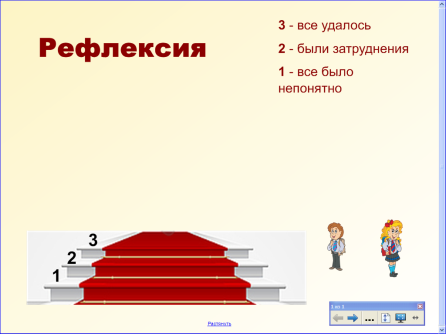 Учащиеся  продолжают фразу и расставляют изображение мальчика или девочки на ступеньки.Результат взаимодействия: осознание пользы от урокаСтроят речевое высказывание в соответствии с заданными задачами коммуникацииУмение с достаточной полнотой и точностью выражать свои мысли.Осуществляют  самооценку собственной учебной деятельности, соотносят цель и результаты.Умение выделять и осознавать то, что уже усвоено и что еще подлежит усвоению. Осознание качества и уровня.